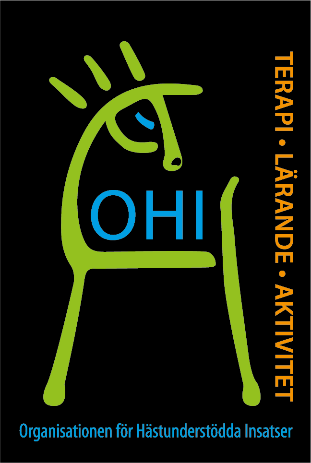 Att ansöka om OHI-certifieringSista ansökningsdatum varje år är 1 september.En avgift på 500:- skall betalas in till OHI på PG: 820054–5 alternativt BG: 5671–3738 innan kommittén behandlar ansökan. Var noga med att ange vem betalningen avser.Ansökningsformulär del 1 och 2 skall fyllas i samt att alla bifogade bilagor skall vara vidimerade och numrerade enligt den bilagda blanketten.Ansökningshandlingarna skall skickas in i 2 exemplar till den angivna adressen på formuläret.Kommittén begär in kompletteringar av ansökan om man bedömer att det har betydelse för beslut.Certifieringskommittén gör en bedömning av ansökan som lämnas till OHI’s styrelse som sen tar beslut om bifall eller avslag.Du får ett skriftligt svar på din ansökan senast efter 3 månader efter ansökningstidens utgång.Vid en godkänd ansökan skall 200:- betalas till OHI för utfärdandet av certifikatet.Du får ditt certifikat på posten med en medföljande fråga om du vill att dina kontaktuppgifter skall finnas på OHI’s hemsida.Vid ett negativt svar på ansökan så får du besked om eventuella kompletteringar alternativt att du saknar tillräckliga meriter för att komma ifråga för en certifiering. Falska kvalifikationer eller åsidosättande av den etiska koden kan medverka till att certifiering återkallas. Certifieringskommitté					För mer information kontakta Matilda Uggla, leg.fysioterapeut				Matilda UgglaChristine Wadefjord, leg. psykolog			certifiering@ohi.nuMobil 076 112 55 37Ankomstdatum: ……………….Ansökningsformulär OHI CertifieringDel 1Jag intygar att jag läst OHI’s Etiska kod för hästunderstödda insatser och att jag förbinder mig att då jag erhållit OHI-certifikat i Hästunderstödda Insatser följa dessa utöver den egna professionens etiska kod.Datum ………………………Underskrift……………………………………………………………………………Namnförtydligande………………………………………………………………….Del 2: Krav för certifieringSe specificering på innehåll i bifogad information: Certifieringskriterier för OHI-certifierad under rubriken Krav för certifiering.Certifieringskriterier för OHI-certifierad Syfte med certifieringCertifieringen syftar till en kvalitetssäkring/kvalitetsbeskrivning av personer som utförhästunderstödda insatser. Avsikten är att säkerställa en hög professionell och etisk yrkesutövning.BehörighetFör att erhålla OHI-certifiering krävs fullt medlemskap i Organisationen för Hästunderstödda Insatser samt högskole-/universitetsexamen om minst 180 hp inom hälso- och sjukvård, alternativt socionom motsvarande eller, alternativt pedagogik med specialpedagogisk påbyggnadsutbildning, som innebär självständigt yrkesansvar med yrkesspecifika etiska regler. Den sökande ska ange inom vilken profession ansökan görs. Därutöver krävs att man uppfyller nedanstående specifika krav. Krav för certifiering1Fullt medlemskap i OHI vid ansökningstillfället och ett fortsatt fullt medlemskap så länge som certifieringen gäller.2abcd Fyll i ett av följande alternativ: 2a Legitimationsyrke inom hälso- och sjukvård som innebär att utövaren har en terapeutiskutbildning och eget behandlingsansvar samt lyder under Hälso- och sjukvårdslagen och ärföremål för tillsyn.2b Högskole-/universitetsexamen; socionom eller motsvarande 2c Högskole-/universitetsexamen inom pedagogik med specialpedagogisk påbyggnadsutbildning, alternativt leg speciallärare. 2d. Undantagsvis kan sökande med annan profession godkännas under förutsättning att utbildning (minst 180 hp) samt arbetslivserfarenhet, yrkesroll och vidareutbildning relevanta för hästunderstödda insatser uppfylls. Beslut om godkännande motiveras och tas av styrelsen.3Minst 2 års sammanlagd yrkeserfarenhet omfattande minst 75 % (alternativt motsvarande 3.100 timmar) inom verksamhet för sökt grundprofession.4Hästkunskap motsvarande Svenska Ridsportförbundets ryttarmärke III samt grundläggande färdigheter i ridning motsvarande LC:1 dressyr (Bifoga intyg från ridlärare, lägst Svensk Ridlärare 1, alternativt C-tränare).5abc5a. Tilläggsutbildning i Hästunderstödda Insatser, Hästsportens Folkhögskola Strömsholm eller i Hästunderstödd Aktivitet, Hästsportens Folkhögskola Wången. 5b. Alternativt utbildning i hästunderstödda insatser (teori och praktik), omfattande minst 15 hp.5c. Alternativa meriter. Om du endast söker på alternativa meriter (ej 5a eller b), bör dessa innehålla:Teori och praktikminst 200 timmar totaltvarav minst 80 timmar sammanhängande utbildningExempel på övriga meriter: andra kurser inriktade på hästunderstödda insatser, vidareutbildning inom djur- och naturunderstödda insatser (räknas som max 50 timmar), eller uppsatsarbete inom hästunderstödda insatser på minst D-nivå (räknas som 50 timmar). Observera att från och med 1/9 2023 kommer det ej att vara möjligt att söka enligt 5c. 6ab6a. Verifierad praktisk erfarenhet av hästunderstödda insatser i sökt profession, minst 200 behandlingstillfällen under minst ett år. Verifiering kan ske genom intyg från arbetsgivare/uppdragsgivare, kollega med god insikt eller med fakturaunderlag. Varje individuellt tillfälle räknas som ett behandlingstillfälle oavsett tid. Om ett behandlingstillfälle som riktas mot grupp överskrider 1 timme så räknas detta som 2 tillfällen, oavsett antal deltagare i gruppen och antal överskridande timmar. Vid t.ex. 25 grupptillfällen à 3 timmar med 5 deltagare, räknas det som 50 behandlingstillfällen. 6b. Alternativt praktisk erfarenhet av hästunderstödda insatser under handledning* omfattande minst 20 timmars handledning på 40 behandlingstillfällen under minst ett år. * Handledare skall vara godkänd av certifieringskommittén. Omfattningen skall redovisas skriftligt och handledningsintyget vara underskrivet av såväl handledare som handledd.7Kurs/utbildning i Hjärt-lungräddning och Första hjälpen inom 3 år från att ansökan görs. Läkare och sjuksköterskor undantas detta krav.8Övriga meriter som kan antas ha betydelse för handläggandet av ansökan.Handläggning och beslutHandläggning och bedömning av ansökan görs av en certifieringskommitté bestående av representanter för minst två olika professioner varav en skall tillhöra sökandens profession. Beslut om certifiering tas av OHI’s styrelse.BenämningBenämning av den certifierade skall vara OHI-certifierad och presenteras efter sökt profession, till exempel Leg. Fysioterapeut, OHI-certifierad.GiltighetCertifiering gäller för en begränsad period av fem år från den första januari, året efter ansökan godkänts. Därefter kan ansökan om omcertifiering ske.Återkallande av certifiering/vägrad förnyad certifieringBrott mot OHI’s etiska regler alternativt professionens etiska regler, till exempel äventyrande av säkerhet för deltagare eller personal eller åsidosättande av djurens välfärd kan utgöra grund för återkallande av certifiering. Återkallande sker om medlemskap i OHI upphör under certifieringsperioden.KostnadEn avgift om 500 kr skall vara inbetald senast 1 september för att ansökan skall behandlas. En administrationsavgift om 200 kr tas ut för certifieringsbeviset vid ett godkännande.AnsökanAnsökan enligt särskilt formulär skall inges i 2 kopior med vidimerade intyg. Ofullständiga ansökningar behandlas inte. Ansökningshandlingar behandlas en gång per år och skall vara OHI’s certifieringskommitté tillhanda senast 1 september. Inkommen fullständig ansökan bekräftas med svarsbrev och handläggs inom 3 månader efter sista inlämningsdatum. OBS!Ansökan skickas till:Matilda Uggla
Alpvägen 31168 78 BrommaEtisk kod för Organisationen för Hästunderstödda InsatserDenna kod är ett tillägg för Hästunderstödda insatser. Ansvarig för insatsen följer sin professions etiska kod. Falska kvalifikationer eller åsidosättande av den etiska koden kan medverka till att certifiering återkallas. Professionellt ansvar ∙ Ansvara för kontinuerlig egen vidareutbildning.∙ Vara öppen, ärlig och realistisk i fråga om skicklighet och begränsningar i HUI. ∙ Ansvara för att säkerhetsrutiner finns och efterlevs. Ansvar gentemot deltagare ∙ På alla sätt värna deltagarens integritet och säkerhet. ∙ Informera om risker och kontraindikationer inom HUI samt inhämta samtycke från deltagare (eller dennes företrädare).Ansvar gentemot hästarna ∙ Utgå från hästens grundläggande behov samt följa gällande djurskyddslagstiftning.∙ Välja individer som är lämpade och utbildade för att klara uppgiften. ∙ Vid alla insatser värna hästens välmående och vid behov avbryta insatsen.Ansvar gentemot medhjälpare ∙ Tilldela uppgifter som medhjälparen utifrån sina förutsättningar klarar av att utföra på ett för alla involverade säkert sätt. ∙ Förmedla betydelsen av personlig integritet och ett etiskt förhållningssätt i insatsen, både gentemot deltagare och häst. ∙ Informera om gällande sekretess/tystnadsplikt och att den också gäller medhjälparen. ∙ Ge nödvändig information om syfte med insatsen. Den etiska koden är uppdaterad av Certifieringskommittén och OHI:s styrelse i maj 2019Personnummer:Namn:Adress:Telefonnummer:Profession:Arbetsplats med adress och telefonnummer:Emailadress:Aktuell omfattning av arbete med hästunderstödda insatser: antal tim/v samt antal veckor per år:Huvudsaklig patient-/klientgrupp/er:BilagorBilagtG/IG1. Medlem i OHI sedan år:	2a. Examen och legitimation		                      Bil 2a2b. Socionomexamen eller motsvarande  Bil 2b2c. Examen inom pedagogik samt specialpedagogik 	             Bil 2c2d. Examen i annan profession  Bil 2d3.  Yrkeserfarenhet, sammanställd omfattning	                      Bil 34.  Rid- och hästkunskap				Bil 45ab. Hästunderstödda insatser - vidareutbildning 		Bil 5ab5c. Övriga meriter: Hästunderstödda insatser - vidareutbildningBil 5c6a. Praktisk erfarenhet av hästunderstödda insatserBil 6a6b. Praktisk erfarenhet av hästunderstödda insatser (handledd)			Bil 6b7. Hjärt-lungräddning och Första hjälpenBil 78.  Eventuella övriga meriter 		Bil 8